Bruce PowellJAARS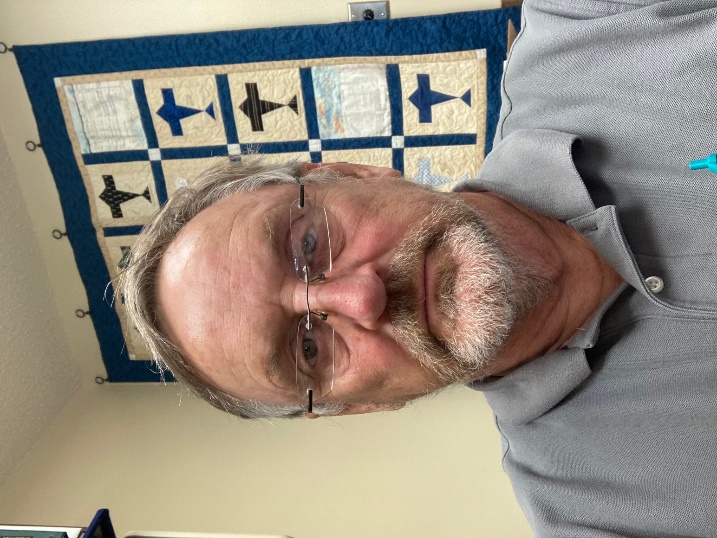 Bruce and Julie Powell joined Wycliffe in 1985. They have served in Papua New Guinea, Cameroon West Africa and are currently serving in Waxhaw, NCBruce has served as a pilot and as a mechanic in various admin. roles. He is currently serving as line pilot, Aviation Operations Manager and Maintenance Controller.Bruce and Julie have six adult children – three of them by marriage. They currently have 6.5 grandchildren.Over their career the Powells have watched the number of New Testaments that have been translated into previously unwritten languages grow from just under 200 to over 1000. PTL!Bruce PowellAviation Operations Manager(O) 704 843 6612(C) 704 607 4038